Прокуратура Братского района Иркутской областиУважаемые родители!Ежегодно в России с понижением температуры воздуха увеличивается количество пожаров. В большинстве случаев пожары в жилых домах возникают из-за неисправности электропроводки, электроприборов и отопительных печей, либо неправильной их эксплуатации, неосторожного обращения или детской шалости с огнем.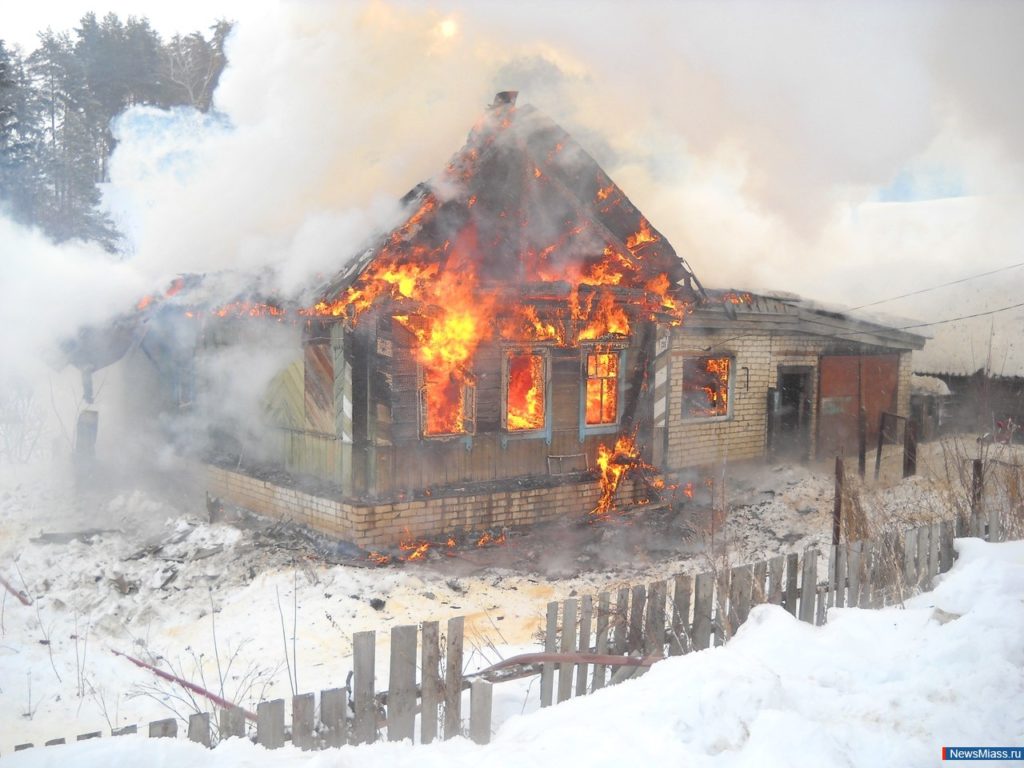 Чтобы избежать пожаров нужно соблюдать основные правила пожарной безопасности:- При использовании отопительных приборов не пользоваться электропроводкой с поврежденной изоляцией.- Не устанавливать электронагревательные приборы вблизи возгораемых предметов.- Не использовать печи, имеющие трещины, неисправные дверцы топки, недостаточные разделки от дымоходов до деревянных конструкций стен, перегородок перекрытий.- Не допускать одновременного включения в электросеть нескольких мощных потребителей электроэнергии (электроплита, электрокамин, чайник и др.), вызывающих перегрузку электросети.- Не применять для розжига печей бензин, керосин и другие легковоспламеняющиеся жидкости.Уходя из дома, не забывайте выключать все электронагревательные приборы!Риск возникновения пожаров зимой также возникает в связи с использованием населением, в том числе и детьми, пиротехнических изделий.При использовании пиротехнических изделий также необходимо помнить, что запрещено использовать пиротехнику: - до ознакомления с инструкцией;- при ветре более 5 м/с;- когда в опасной зоне находятся люди, животные, горючие материалы, деревья, жилые постройки;- запускать салюты с рук, наклоняться над изделием во время его использования;- использовать пиротехнику в закрытых помещениях (кроме хлопушек, бенгальских огней, разрешенных к применению в закрытых помещениях);- разрешать детям самостоятельно приводить в действие пиротехнические изделия.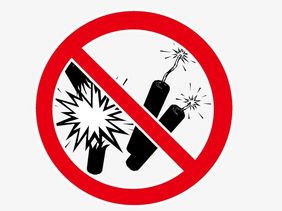 В случае возникновения пожара сообщите о возгорании по телефону «01» с мобильного «112», четко укажите, что и где горит. Если возгорание небольшое попытайтесь потушить имеющимися подручными средствами (водой, песком, огнетушителем, одеялом или другой плотной тканью).Во время зимних каникул не стоит забывать о том, что в соответствии с Законом Иркутской области от 08.06.2010 № 38-ОЗ «Об административной ответственности за неисполнение отдельных мер по защите детей от факторов, негативно влияющих на их физическое, интеллектуальное, психическое, духовное и нравственное развитие, в Иркутской области» установлен перечень мест, запрещенных для посещения детьми: - пивные рестораны, винные бары, пивные бары, рюмочные, другие места, которые предназначены для реализации только алкогольной продукции;- коллекторы, теплотрассы, канализационные колодцы;- свалки, мусорные полигоны;- строительные площадки, незавершенные строительные объекты, крыши, чердаки, подвалы, лифтовые и иные шахты. А также перечень мест, которые запрещено посещать детям в ночное время без сопровождения родителей (законных представителей): - общественные места, в том числе улицы, стадионы, парки, скверы, транспортные средства общего пользования;- автомобильные дороги и железнодорожные пути в границах населенных пунктов;- автовокзалы, железнодорожные вокзалы, речные вокзалы, аэропорты;- остановочные пункты, объекты, которые предназначены для обеспечения доступа к информационно-телекоммуникационной сети «Интернет», а также для реализации услуг в сфере торговли и общественного питания (организациях или пунктах), для развлечений, досуга, где в установленном законом порядке предусмотрена розничная продажа алкогольной продукции, и иные общественные места.За нарушение требований Закона установлена административная ответственность родителей (законных представителей) в виде штрафа в размере от 300 до 500 рублей. В целях предупреждения причинения вреда здоровью и жизни детей прокуратура Братского района Иркутской области просит соблюдать правила пожарной безопасности, а также провести с детьми соответствующие разъяснительные беседы.